7 June 2019To: All membersDear Councillor You are required to attend a meeting of the Finance & General Purposes Committee to be held in the Council Chamber, Town Hall, Frogmore Road, Market Drayton, on Thursday 13 June 2019 at 7.30pm. The meeting is open to the Press and Public. Distribution all membersYours sincerely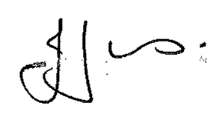 Julie JonesTown ClerkAGENDA1.FG 		PUBLIC SESSIONMembers of the public are invited to question the Council/Committee on local issues, provided they indicate their intention to do so to the Town Clerk by NOON on the day before the meeting. Questions may be answered during this session or deferred for further advice. The Chairman will select the order of the matters to be heard. Each speaker will be limited to a period of three minutes (to a maximum of 15 minutes total public session at the Chairman’s discretion).			Standing Orders will be suspended for fifteen minutes during thePUBLIC SESSION2.FG		APOLOGIES		To receive apologies for absence.3.FG		DISCLOSABLE PECUNIARY INTERESTSMembers are reminded that they must not participate in the discussion or voting on any matter in which they have a Disclosable Pecuniary Interest and should leave the room prior to the commencement of the debate.4.FG		MINUTESTo agree the minutes of a meeting of the Finance and General Purposes Committee held on 28 March 2019. (Enclosed).5.FG		ACCESS CONTROL TO SIDE ENTRANCE DOOR	To consider if the benefit of installing access control to the side entrance door of the Town Hall outweighs the expense. Approximate costings enclosed; see Appendix FG096.FG		GUIDANCE ON THE ROLES OF THE MAYOR AND DEPUTY MAYOR 	To consider agreeing guidance for the roles of Mayor and Deputy Mayor.  See Appendix FG10 (enclosed) 7.FG	GRANTS	To consider the following applications:Market Drayton Food BankDrayton Relief in Need CharityMarket Drayton Good Neighbours SchemeGinger and Spice FestivalMarket Drayton Community EnterpriseThere is £4,000 in the grants budget.See Appendix FG11 (enclosed)8.FG	INTERNAL AUDIT REPORT 2018-19	To approve the end of year Internal Audit Report 2018-19.  	See Appendix FG12 (enclosed).9.FG	FINANCIAL REPORT		To receive the income and expenditure report:	  	22 March 2019 – 31 May 2019.  See Appendix FG13 (enclosed).